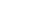 附件7     2022年11月我市重点营运车辆疑似超速报警车辆明细表附件7     2022年11月我市重点营运车辆疑似超速报警车辆明细表附件7     2022年11月我市重点营运车辆疑似超速报警车辆明细表附件7     2022年11月我市重点营运车辆疑似超速报警车辆明细表附件7     2022年11月我市重点营运车辆疑似超速报警车辆明细表附件7     2022年11月我市重点营运车辆疑似超速报警车辆明细表附件7     2022年11月我市重点营运车辆疑似超速报警车辆明细表序号日期范围车牌号码所属行业所属企业所属平台超速总次数12022-11-01~2022-11-30甘BN2930危货运输嘉峪关市众鑫乙炔气厂中煤领航导航定位服务平台122022-11-01~2022-11-30甘BH9061危货运输嘉峪关爱国兴业气体有限责任公司中煤领航导航定位服务平台132022-11-01~2022-11-30甘BE7298危货运输嘉峪关市奥宇气体有限公司中煤领航导航定位服务平台142022-11-01~2022-11-30甘BB9513危货运输嘉峪关安顺凯达运输有限责任公司中煤领航导航定位服务平台652022-11-01~2022-11-30甘B10559危货运输嘉峪关大友嘉顺物流有限公司中煤领航导航定位服务平台262022-11-01~2022-11-30甘B10517危货运输嘉峪关晟安达运输有限公司甘肃寰游天下车辆信息综合服务平台972022-11-01~2022-11-30甘B09309危货运输嘉峪关市奥宇气体有限公司中煤领航导航定位服务平台182022-11-01~2022-11-30甘B09157危货运输嘉峪关晟安达运输有限公司甘肃寰游天下车辆信息综合服务平台1092022-11-01~2022-11-30甘B09090危货运输嘉峪关安顺凯达运输有限责任公司中煤领航导航定位服务平台1102022-11-01~2022-11-30甘B08833危货运输嘉峪关安顺凯达运输有限责任公司中煤领航导航定位服务平台1112022-11-01~2022-11-30甘B08822危货运输嘉峪关元天运输有限责任公司中煤领航导航定位服务平台1122022-11-01~2022-11-30甘B08802危货运输嘉峪关安顺凯达运输有限责任公司中煤领航导航定位服务平台1132022-11-01~2022-11-30甘B08723危货运输嘉峪关顺飞能源有限公司甘肃寰游天下车辆信息综合服务平台1142022-11-01~2022-11-30甘B07336危货运输嘉峪关爱国兴业气体有限责任公司中煤领航导航定位服务平台11152022-11-01~2022-11-30甘B06838危货运输嘉峪关市恒信商贸有限责任公司中煤领航导航定位服务平台134附件8  2022年11月我市重点营运车辆疑似疲劳驾驶车辆明细表附件8  2022年11月我市重点营运车辆疑似疲劳驾驶车辆明细表附件8  2022年11月我市重点营运车辆疑似疲劳驾驶车辆明细表附件8  2022年11月我市重点营运车辆疑似疲劳驾驶车辆明细表附件8  2022年11月我市重点营运车辆疑似疲劳驾驶车辆明细表附件8  2022年11月我市重点营运车辆疑似疲劳驾驶车辆明细表附件8  2022年11月我市重点营运车辆疑似疲劳驾驶车辆明细表附件8  2022年11月我市重点营运车辆疑似疲劳驾驶车辆明细表序号日期范围车牌号码所属行业所属企业所属平台疲劳报警时长(分钟)疲劳报警次数12022-11-01~2022-11-30甘B11050危货运输嘉峪关达业运输有限公司中煤领航导航定位服务平台3.2122022-11-01~2022-11-30甘B09058危货运输嘉峪关市双辉工贸有限责任公司中交兴路运营平台1.2132022-11-01~2022-11-30甘B08978危货运输嘉峪关市兴化储科教设备有限责任公司中交兴路运营平台58142022-11-01~2022-11-30甘B08133危货运输嘉峪关市双辉工贸有限责任公司中交兴路运营平台15.362附件9    2022年11月我市重点营运车辆凌晨2点至5点违规运行车辆附件9    2022年11月我市重点营运车辆凌晨2点至5点违规运行车辆附件9    2022年11月我市重点营运车辆凌晨2点至5点违规运行车辆附件9    2022年11月我市重点营运车辆凌晨2点至5点违规运行车辆附件9    2022年11月我市重点营运车辆凌晨2点至5点违规运行车辆附件9    2022年11月我市重点营运车辆凌晨2点至5点违规运行车辆附件9    2022年11月我市重点营运车辆凌晨2点至5点违规运行车辆序号日期范围车牌号码所属行业所属企业所属平台夜间行驶报警数12022-11-01~2022-11-30甘B08979包车客运酒钢（集团）宏运旅游客运有限责任公司中交兴路运营平台8